       Первым космонавтом, вышедшим в открытый космос, стал Алексей Леонов. Под впечатлением своего полета он нарисовал замечательные картины, на которых изображал Землю и космическое пространство.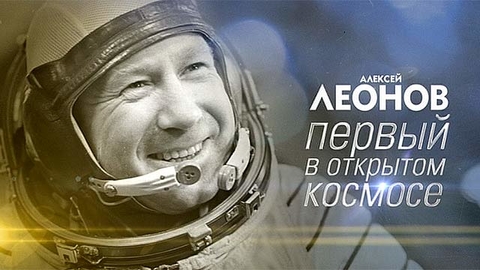 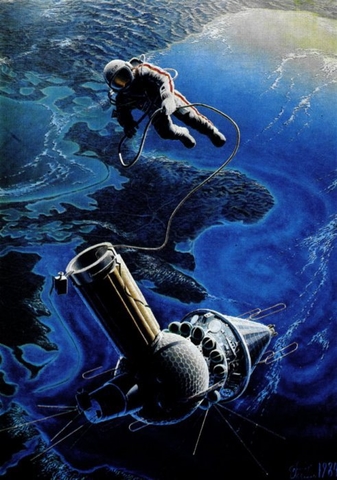 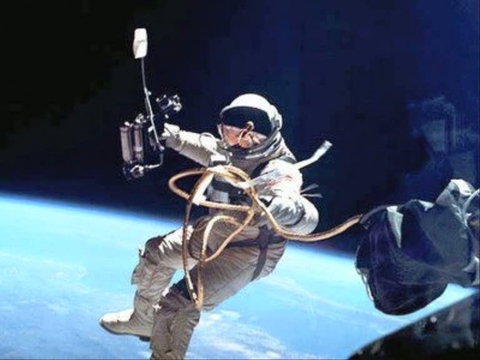        Для длительной работы в космосе ученые создали космические орбитальные станции, на которых могли работать сразу несколько космонавтов.       Искусственные спутники Земли по-прежнему день за днем несут свою вахту в космосе. Они снабжены многими сложными приборами и ведут наблюдение за Солнцем, звездами, атмосферой.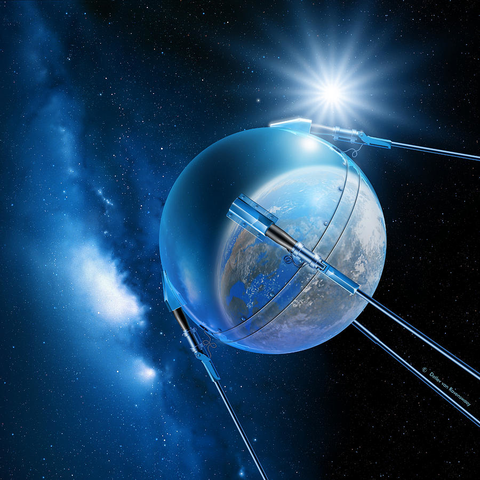        С помощью спутников можно предсказывать погоду, осуществлять телевизионную, телефонную связь.       За 50 лет космической эры было запущено более 3000 искусственных спутников Земли.       Создали ученые и такие космические аппараты, которые совершают дальние полеты без участия людей. Обычно их называют автоматическими станциями. Такие станции исследовали Луну, Марс, Венеру, Меркурий и другие планеты.       Когда-то Циолковский назвал Землю «колыбелью» разума, но добавил, что «...нельзя же вечно жить в колыбели».       Человек стремится покинуть «колыбель», чтобы освоить бесконечное пространство космоса!  Задайте вопросы детям:- Кого считают основателем космонавтики?- Расскажите о Константине Эдуардовиче Циолковском. Кого называют Главным конструктором космических аппаратов?- Расскажите о Сергее Павловиче Королёве.- Расскажите о собаках, побывавших в космосе.- Как звали первого в мире космонавта?- Расскажите о Юрии Гагарине.- Как звали первую в мире женщину-космонавта? Кто из космонавтов первым вышел в открытый космос?- Как искусственные спутники помогают людям?